Share Your Thoughts with the 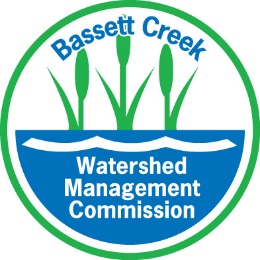 Bassett Creek Watershed Management CommissionThe Bassett Creek Watershed Management Organization (BCWMC) is a public organization tasked with protecting and managing local water resources (e.g., lakes, ponds, wetlands) within portions of nine cities (see www.bassettcreekwmo.org/lakes-streams).The BCWMC is in the process of updating its Watershed Management Plan, which will guide BCWMC actions for the next 10 years. The BCWMC seeks your input it begins this process. Please take our brief survey to help us understand your concerns and priorities regarding local water resources.Return this survey by December 1, 2022 to BCWMC Administrator Laura Jester at laura.jester@keystonewaters.com or mail to BCWMC c/o 16145 Hillcrest Lane, Eden Prairie MN 55346.Learn more about the BCWMC Watershed Planning Process and input opportunities at  www.bassettcreekwmo.org/document/2025-plan-update. Do you live, work, or recreate within the Bassett Creek Watershed? If so, in what city or cities? (check all that apply)Other relationship to the BCWMC ________________________________________How and where do you interact with the water and natural resources (lakes, streams, wetlands, natural areas) in the BCWMC?  Do you have adequate access to lakes, streams, and natural areas in your community?Yes, I can enjoy these areas within my community ______No, I must travel outside of my community to enjoy these areas ______How important are each of the following to your quality of life?Of the following, what concerns you about the condition of lakes, streams, and natural areas in the Bassett Creek Watershed? Select top FIVE concerns____ Pollutants like road-salt, fertilizer, and pet waste entering lakes and streams____ Poor water clarity of lakes and streams____ Aquatic invasive species like zebra mussels and starry stonewort____ Health of habitats for aquatic life (fish, bugs, plants)____ Abundance and diversity of wildlife____ Erosion along stream banks or lake/pond shorelines____ Amount of trash in or around the water body____ Beach closures due to bacteria____ Boating restrictions due to overgrowth of aquatic plants  ____ Impacts of climate change on water levels and habitats____ Flooding ____ Sustainability and quality of groundwater suppliesOther: _____________________________________________________________________Are there surface water resources or natural areas in the Bassett Creek Watershed you would like to see improved? If so, how? ___________________________________________________________________________________________________________________________________________________________How willing are you to take the following actions around your home to improve surface water and groundwater quality?Are there other conservation actions you already perform? If so, note them here: ___________________________________________________________________Please enter your email address if you would like to be contacted about any of the following Email address: _________________________________________________________ I would like to receive updates on the 2025 Watershed Plan development process and future engagement opportunities____ I would like information about actions I can take to protect and improve water and natural resourcesLiveWorkRecreateCrystalGolden ValleyMedicine LakeMinneapolisMinnetonkaNew HopePlymouthRobbinsdaleSt. Louis ParkCheck if yesWhere do you do this activity?Boat on lakes (power or paddle)Paddle streamsFish from pier or shoreBike/walk/run on trails near waterWatch birds or enjoy natureOther activity Very importantSomewhat ImportantA little importantNo impact on my quality of lifeLakesStreamsWetlandsNatural AreasAlready doWilling to doNot willing to doNot applicableReduce or eliminate salt use in winterSweep excess salt off dry pavementPick up after your petKeep grass clippings and leaves out of the street“Adopt” a storm drain to keep free of debrisUse a rain barrel to capture and use rainwaterInstall a rain garden or native flower gardenPlant drought tolerant or no-mow grass seedDirect gutter downspouts onto the lawnInstall or improve a vegetated shoreline buffer along lakes and streams (for shoreline homeowners)